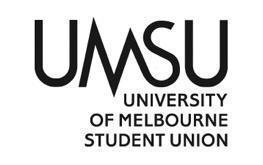   University of Melbourne Student UnionMeeting of the Welfare CommitteeAgenda(Monday,15th, March, 2024, 4:00 pm)Meeting 5(24)Location: Zoom and Meeting Room 201 L2 Building 168Zoom:https://unimelb.zoom.us/j/88310884430?pwd=eUFwY1haTVdBNXBJTzNObllRV3JKQT09	Password: 714268IOpens at 4:23l Procedural MattersElection of ChairMotion: Motion to elect Divyanshi as Char Mover:	 Divyanshi				Seconded: JaydeCWDAcknowledgement of Indigenous CustodiansSo acknowledged AttendanceApologiesAlly TaylerAlessandra WardProxiesMembershipAdoption of Agenda	Motion: To accept the agenda as presented for Welfare Committee 5(24)Mover:	 Divyanshi				Seconded: N/ACWDConfirmation of Previous Minutes		Motion: To accept the previous minutes as a true and accurate record of meeting 4(24)Mover: 	Divyanshi			Seconded: N/ACWDConflicts of Interest DeclarationMatters Arising from the MinutesCorrespondence Office Bearer Reports6.1 Divyanshi6.2 JoshuaMotion: To accept the Office Bearer Reports en BlocMover:	 Divyanshi				Seconded: N/ACWDMotions on NoticeMotion on spending for Weeks 4 and 5 of Union MartMotion: That the Welfare Committee approve the spending of $3333.32 from budget line Events General (03-60-630-3840) to purchase supplies from various suppliers to stock Union Mart in Weeks 4 and 5 of Semester 1.Mover:   Filia			Seconded: UditCWDMotion on spending for Weeks 4 and 5 of Welfare BrunchesMotion: That the Welfare Committee approve the spending of $833.32 from budget line Events General (03-60-630-3840) to purchase supplies from a hospitality supplier in Victoria to be provided at the Welfare Brunches in Weeks 4 and 5 of Semester 1Mover:   Filia			Seconded: BridgitCWDOther Business (Motions without Notice)8.1 Motion to reimburse Joshua Stagg for the purchase of Union Mart groceries for Week 3Motion: That the Welfare Committee approve the reimbursement of $105.05 to Joshua Stagg from budget line Events General (03-60-630-3840) to cover the purchase of emergency Union Mart supplies following a cancelled delivery.Mover:   	Udit	Seconded: Bridgit	8.2 Motion to ensure students at the Southbank have aid with food insecurity	Riya volunteered	Adelle - reach out to discuss the welfare brunches and using reusable cutlery etc.Motion: That the Welfare Department commit to providing some form of food insecurity aid to the students at the South Bank campus. Mover:   Udit	Seconded: BridgitCWD8.3 Centrelink and domestic violenceJayde proposes having a workshop to discuss drafting a motion in relation to the issues of centre link and the assessments based upon relationship status.The Committee agrees to workshop the motion so as to vote on it at 6(24).	8.4 Reimbursement of DivyanshiMotion: Reimburse Divyanshi Sati for the spending on Welfare Brunch Motion: To Reimburse Divyanshi Sati $78.15 and $43.84 for purchasing the cutlery for the Welfare Brunch on 8th March and 14th March 2024 from budget line Events General (03-60-630-3840). 				Mover:   Filia			Seconded: RiyaCWDNext MeetingWill be 2 weeks in future with a When2Meet circulated soon.Close	